INDICAÇÃO Nº 3237/2017Indica ao Poder Executivo Municipal a execução de serviços de troca de lâmpada queimada em poste de iluminação pública na Rua Catarina Catuzato Furlan, em frente ao número 285, no Cruzeiro do Sul.Excelentíssimo Senhor Prefeito Municipal, Nos termos do Art. 108 do Regimento Interno desta Casa de Leis, dirijo-me a Vossa Excelência para indicar que, por intermédio do Setor competente, a execução de serviços de troca de lâmpada queimada em poste de iluminação pública na Rua Catarina Catuzato Furlan, 285, no bairro Cruzeiro do Sul.Justificativa:                     Moradores do bairro, em especial o Sr. Vladimir, reclamam que nessa via pública há lâmpada queimada em poste de iluminação pública faz dois meses. Já foi feita reivindicação no telefone eletrônico da Secretaria de Obras há mais de um mês e até o momento, a luminária queimada não foi substituída. Enquanto isso, os moradores seguem na escuridão, o que traz preocupação aos moradores. Eles pedem providências urgentes para restabelecer a iluminação artificial no local.                       Plenário “Dr. Tancredo Neves”, em 28 de março de 2017.José Antonio Ferreira“Dr. José”-vereador-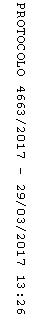 